Лапа Елена АнатольевнаМБДОУ «Иланский детский сад №7»ВоспитательПроект «Одаренные дети - будущее России!»Срок реализации проекта: с октября по декабрь 2018г.Участники проекта: воспитатель группы, воспитанники ,родители.Актуальность проекта:В последние годы работа с одаренными детьми выделяется в разряд приоритетных направлений, как на уровне общества, так и на уровне государства. Понятно, что лишь труд способных и талантливых людей на благо Родины может помочь России выбраться из череды экономических и социальных критериев. Быть одаренным ребенком – непростая ноша. Одаренные дети – одна из самых чувствительных частей социума, нуждающаяся в особом внимании, серьезных исследованиях и новых формах помощи. А дети, по природе своей – исследователи. Неутомимая жажда новых впечатлений, любознательность, постоянно проявляемое желание экспериментировать, самостоятельно искать истину распространяются на все сферы действительности. Одаренность ребенка нуждается в постоянном развитии. Она как растение, которое необходимо взращивать с любовью. Без заботы и внимания оно угасает. В настоящее время я вместе с педагогами  нашего дошкольного учреждения, с семьей ребенка, поддерживаем смышленого и любознательного ребенка, создаем условия для развития способностей, дарованных природой. И, возможно, одаренных детей станет больше.Организация воспитательно - образовательного процесса в дошкольном образовательном учреждении  с учетом выявления и развития детей с признаками одаренности, предоставление возможности для творческой деятельности и самореализации личности ребенка, будет способствовать достижению высоких результатов в творческом развитии детей, их успешной адаптации и обучению в школе в соответствии с требованиями Федеральных государственных образовательных стандартов,  но и в дальнейшем к жизни. Цель проекта:Обеспечение максимально благоприятных условий для раскрытия  творческого потенциала детей дошкольного возраста, обеспечение каждому ребенку равных стартовых возможностей в реализации интересов, стимулирования мотивации развития способностей, поддержке его талантов семьей, системой основного и дополнительного образования. Повышение профессиональной компетентности педагога в работе  с детьми с признаками одаренности.Задачи: Формировать  мотивацию педагогов на активную творческую работу для выявления, поддержки и развития детей с признаками одаренности.Совершенствовать систему выявления и сопровождения  детей с признаками одаренности, их специальной поддержки.  Способствовать обогащению и индивидуализации предметно - развивающей среды ДОУ.Обеспечить эмоциональное благополучие детей, сохранение и укрепление здоровья через оптимальную организацию педагогического процесса.Развивать эмоционально- чувственную сферу ребенка и его художественно- образное мышление как основу развития творческой личности. Создать условия для участия детей и родителей в  творческих выставках, смотрах, фестивалях, конкурсах различных уровней.Подкрепить мотивацию родителей детей с признаками одаренности на объединение усилий по развитию творческого потенциала детей.Организовать взаимодействие с социумом с целью дальнейшего развития активной творческой деятельности детей в различных видах искусства.Этапы работы с одаренными детьми:Организационный этап.Главная задача на этом этапе – изучение методик, концепций и исследований отечественных и зарубежных психологов. Познакомилась с научными данными о психологических особенностях и методических приемах работы с одаренными детьми. 1 этап.  Первоначальное выделение детей для дальнейшего обследования.- анкетирование родителей и воспитателей, с целью выявления одаренных детей;-  педагогическая диагностика;- разработка индивидуального маршрута развития одаренного ребенка.2 этап - представляет собой прохождение трех модулей: Работа с детьми – уточнение выявленной одаренности ребенка, проведение комплексного психолого-педагогического обследования.1.Наблюдение во всех видах деятельности.2.Выявление уровня способностей по методике А.И. Савенкова «Детская одаренность- развитие средствами искусства»  3. Модифицированная диагностическая методика Н.А. Лепской «Диагностика сформированности  художественно-творческих способностей».4. Методика «Карта одаренности»5. Одарённых детей условно разделила на 4 группы (по Б.М. Теплову):- дети с высокими показателями по специальным тестам интеллекта;-дети с высоким уровнем творческих способностей- дети, достигшие успехов в каких-либо областях деятельности (юные музыканты, художники, математики  и т. д.). Эту категорию чаще называют талантливыми; дети, хорошо обучающиеся (академическая одаренность).Формы работы с одаренными детьми:- участие во всероссийских  творческих  конкурсах.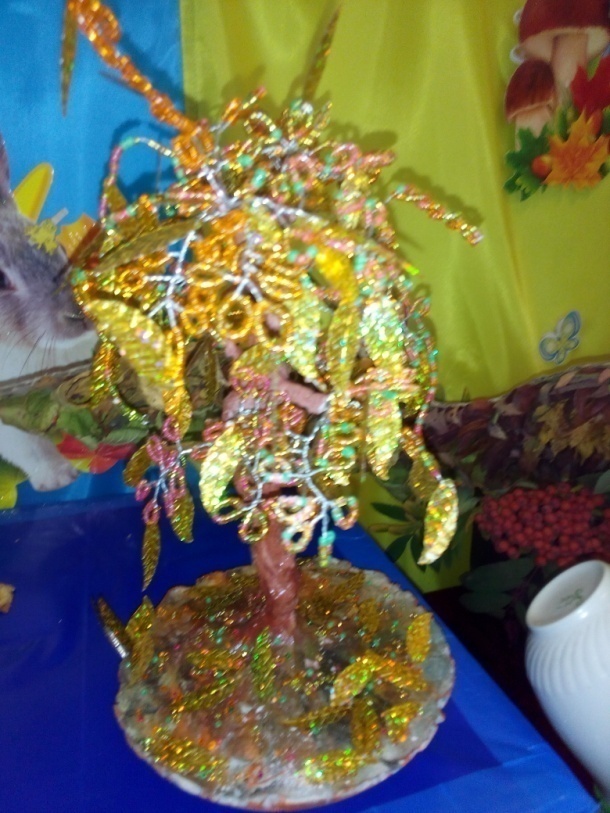 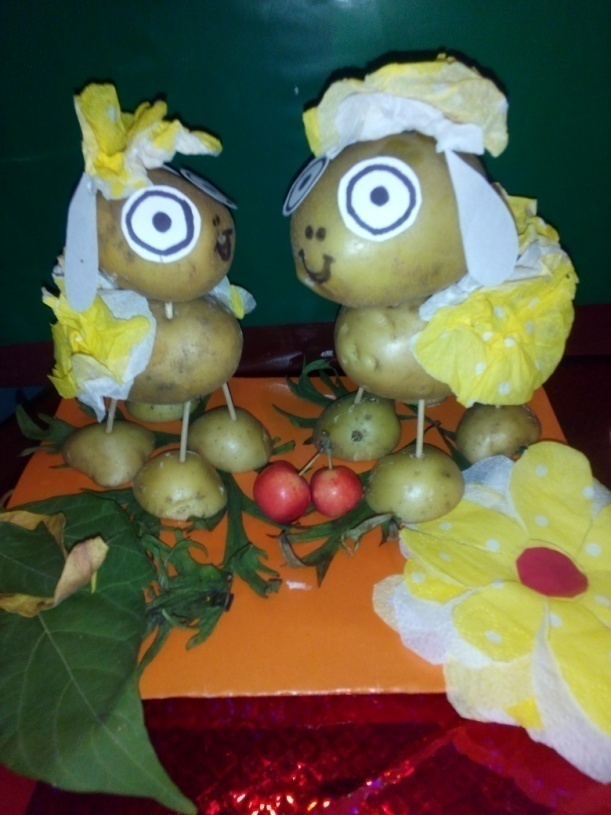 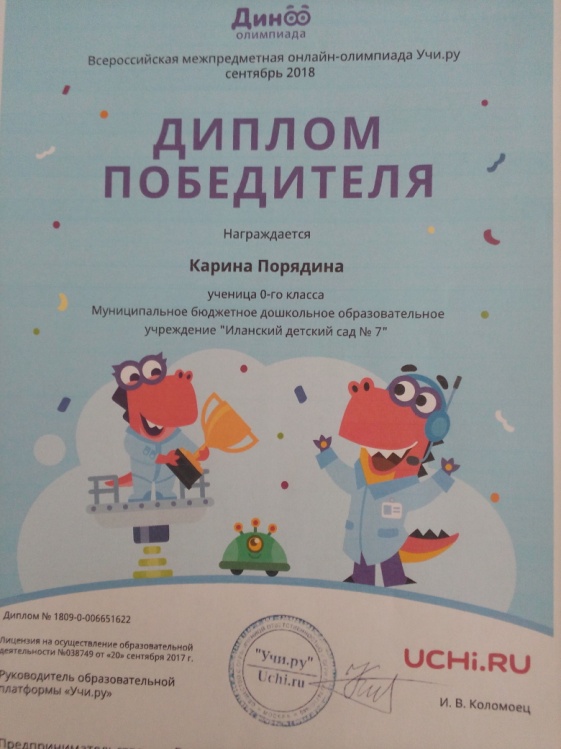 -  Участие на интерактивной площадке учи.ру.- индивидуальные развивающие занятия в игровых формах;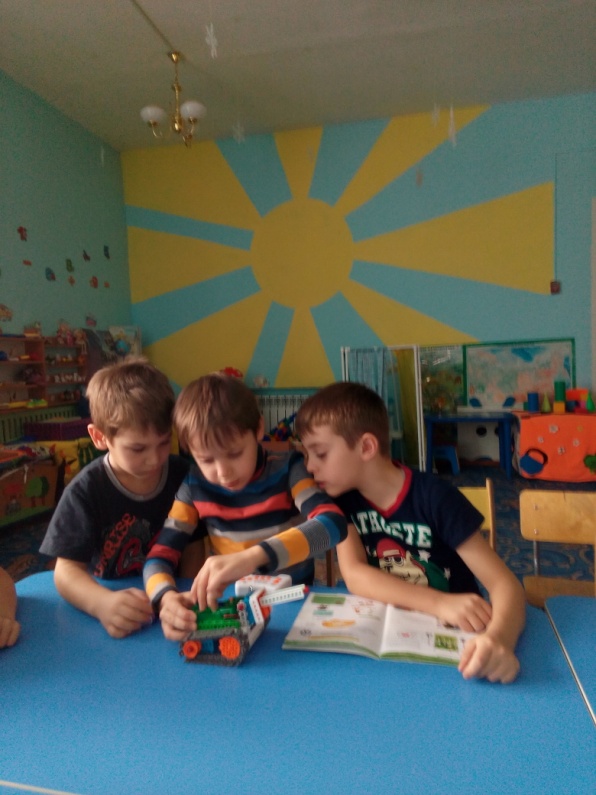 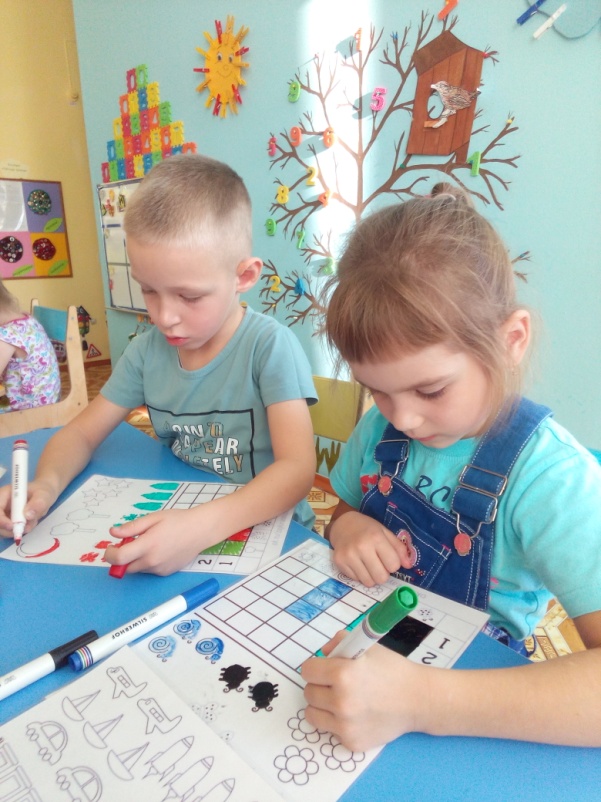 - Работа по плану индивидуального маршрута развития .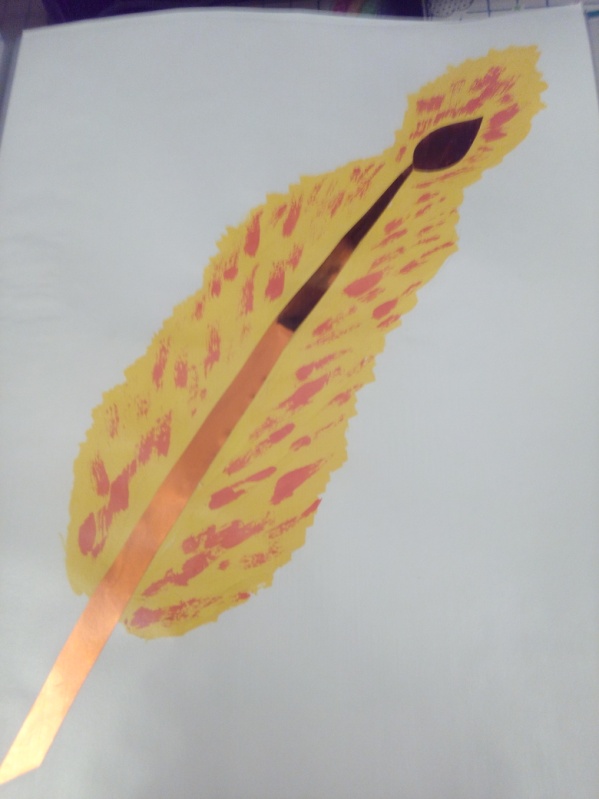 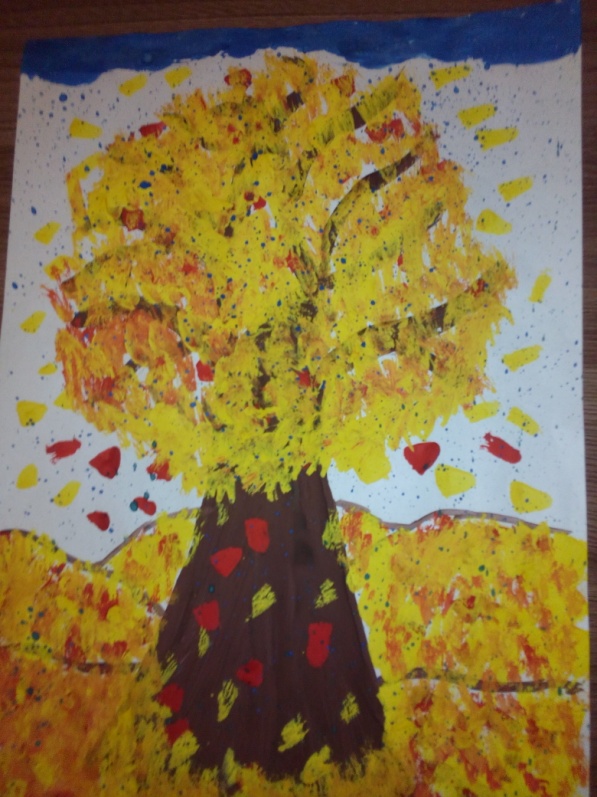 Работа «Перо жар птицы». Сочетание аппликации и рисования.Работа Осеннее дерево». Рисование при помощи клякс,Работа «Цветы в вазе». Рисование гуашью.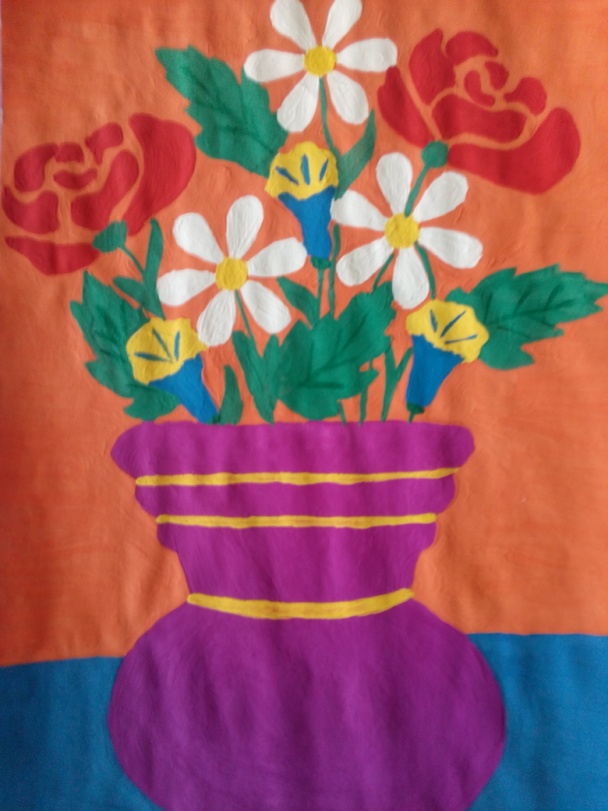 Работа с родителями – помощь родителям в воспитании одаренного ребенка Модель работы с семьей.1.Информационно-аналитическое направление. Реализуется через анкетирование, беседы, опросы родителей, качественный и количественный анализ полученных данных. Предполагает решение педагогических задач: - выявить интересы и предпочтения родителей;- выявить уровень их осведомленности в вопросах образования и воспитания детей;2.Познавательное направление реализуется через консультации, беседы, тематические собрания. Основной задачей этого направления работы с семьей является: повышение компетентности родителей в вопросах по развитию одаренности ребенка.3.Наглядно-информационное направление. Реализуется в подборе информации и оформления папок передвижек. Родители имеют возможность ознакомиться с содержанием работы которая ведется в группе, а так же узнать о формах и методах развития одарённости в условиях семьи.-Поиск контактов, первые встречи, выработка желания общаться.-Совместное размышление о том, что необходимо развивать в ребёнке, сохраняя неповторимость его индивидуальности.3 этап – создание условий для развития одаренного ребенка в ДОУ.предоставить ребенку место исключительно для его занятий;предоставить ребенку возможность строить его собственные планы и принимать решения;внимательно относится к индивидуальным потребностям ребенка;разрабатывать практические эксперименты, чтобы помочь ребенку побольше узнать;в течение дня предоставлять ребенку больше свободного времени для собственных дел.Ожидаемые результаты: Повышение уровня индивидуальных достижений детей в образовательных областях, к которым у них есть способности.Реализация творческого потенциала.Объединение усилий педагогов и родителей для развития способностей детей, создание атмосферы общности интересов. Успешная социализация детей с высоким уровнем развития творческих  способностей в социуме.Повышения имиджа ДОУ в глазах родителя.Анализируя проделанную работу можно сделать выводы: Роль семьи в развитии одаренности ребенка, на мой взгляд, является решающей. Однако практика работы с родителями показала, что они неодинаково относятся к своим одаренным детям. Одни считают, что не надо обращать внимание на фантазии ребенка, его любознательность — это особенности возраста. Другие, наоборот, преувеличивают творческие возможности ребенка, подчеркивая тем самым, что их малыш не такой, как все, что его одаренность дает ему право на особые привилегии. Я  через различные нетрадиционные формы работы с родителями такие как: консультация «Одаренный ребенок- Кто он?»,  совместный  детско – родительский проект «Одаренные дети - будущее России!», семинар «Где труд - там успех!», родительское собрание «Путь к успеху!».  конкурсы  оказываю им помощь в развитии у детей, каких-либо талантов и способностей. Взаимодействие с социумом – позволяют показать достижения наших воспитанников, через их участие в конкурсах различного уровня. 